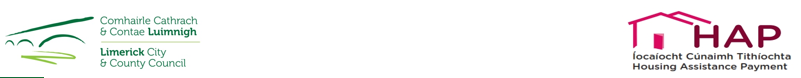 HOW TO REGISTER AS A LANDLORD?Visit the Hap Online homepage (https://hap.limerick.ie) , select to register as a new userSelect the option “Landlord”Enter your nameEmail address – ensure it is the one provided by your tenant Mobile phone number – ensure your mobile is turned on so you can receive the SMS text message with a verification codeEnter a password Fill in the characters from the image and click on RegisterI REISTERED BUT I CAN’T SEE MY TENANTS DETAILS?Please contact your tenant and confirm the landlord email provided by them on their application to ensure it matches your actual email.I AM AN AGENT AND THE LANDLORD DOES NOT WANT TO DISCLOSE THEIR PERSONAL DETAILSThe Landlord(s) must register on the HAP Portal and nominate an agent, otherwise they must authorise the agents to register on their behalf using their personal information. Applications where Landlords are registered with Agent’s details will not be accepted.WHICH FILE FORMATS ARE ACCEPTED?You can upload your documents as PDF’s and/or image files. Please note all the required information must be clearly legible. IS THERE A FILE SIZE LIMIT?Yes, please keep in mind the size limit is 30MbBROWSER RECOMMENDATIONThe HAP Online Portal is designed to work with most web browsers for PCs and MACs. We recommend the use of current versions of Chrome or Edge browsers in order to make sure our web pages display quickly, and that you have the latest security updates.AM I IN A RENT PRESSURE ZONE? HOW DO I GET A RENT PRESSURE ZONE CALCULATOR?Visit https://www.rtb.ie/calculator/rpz to discover if you are in a rent pressure zone and to create your calculation. You must submit this EVEN for a first time let.WHAT ARE THE ACCEPTED PROOFS OF OWNERSHIP?Currently these are the main 5 proofs of ownership documents accepted by HAP:RTB LetterCurrent Insurance PolicyLocal Property TaxMortgage Statement dated within 12 monthsFolio or Title DeedAll of these documents must state the exact address of the property to be HAP’d, the owner’s name matching the declared Landlord details and be in date. Please refer to the explanatory video.HOW DO I PRINT MY LOCAL PROPERTY TAX STATEMENT?Please visit https://lpt.revenue.ie/lpt-web/  Please refer to the explanatory video tutorial 